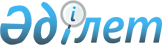 О внесении изменений в решение Урджарского районного маслихата от 25 сентября 2012 года № 6-53/V "Об утверждении Правил оказания жилищной помощи"
					
			Утративший силу
			
			
		
					Решение Урджарского районного маслихата Восточно-Казахстанской области от 20 февраля 2014 года N 23-234/V. Зарегистрировано Департаментом юстиции Восточно-Казахстанской области 17 марта 2014 года N 3204. Утратило силу - (письмо аппарата Урджарского районного маслихата Восточно-Казахстанской области от 15 декабря 2014 года № 220-03/14)      Сноска. Утратило силу (письмо аппарата Урджарского районного маслихата Восточно-Казахстанской области от 15.12.2014 № 220-03/14).

 

      Примечание РЦПИ. 

      В тексте документа сохранена пунктуация и орфография оригинала.

      В соответствии с подпунктом 1) пункта 1 статьи 43 Закона Республики Казахстан от 24 марта 1998 года "О нормативных правовых актах", Законом Республики Казахстан от 8 декабря 1993 года "Об административно-территориальном устройстве Республики Казахстан", постановлением Правительства Республики Казахстан от 3 декабря 2013 года № 1303 "О внесении изменений в постановления Правительства Республики Казахстан от 30 декабря 2009 года № 2314 "Об утверждении Правил предоставления жилищной помощи" и от 26 июня 2012 года № 856 "Об утверждении Правил постановки на учет граждан Республики Казахстан, нуждающихся в жилище из государственного жилищного фонда или жилище, арендованным местным исполнительным органом в частном жилищном фонде" и подпунктом 15) пункта 1 статьи 6 Закона Республики Казахстан от 23 января 2001 года "О местном государственном управлении и самоуправлении в Республике Казахстан", Урджарский районный маслихат РЕШИЛ:

      1. Внести в решение Урджарского районного маслихата от 25 сентября 2012 года № 6-53/V "Об утверждении Правил оказания жилищной помощи" (зарегистрировано в Реестре государственной регистрации нормативных правовых актов за номером 2699, опубликовано в газете "Пульс времени" от 18 октября 2012 года в номере 90-91) следующие изменения:



      в заголовок, по всему тексту указанного решения и в приложение на государственном языке внесены изменения, текст и приложение на русском языке не меняется;

      в Правилах об оказании жилищной помощи:



      подпункт 3) пункта 5 раздела "Порядок назначения жилищной помощи" изложить в следующей редакции:

      "3) копию книги регистрации граждан либо адресную справку, либо справку сельских акимов, подтверждающую регистрацию по постоянному месту жительства заявителя;".

      2. 

Настоящее решение вводится в действие по истечении десяти календарных дней после дня их первого официального опубликования.

 

 
					© 2012. РГП на ПХВ «Институт законодательства и правовой информации Республики Казахстан» Министерства юстиции Республики Казахстан
				      Председатель сессии М. Арсанукаев      секретарь Урджарского 

      районного маслихата М. Бытымбаев